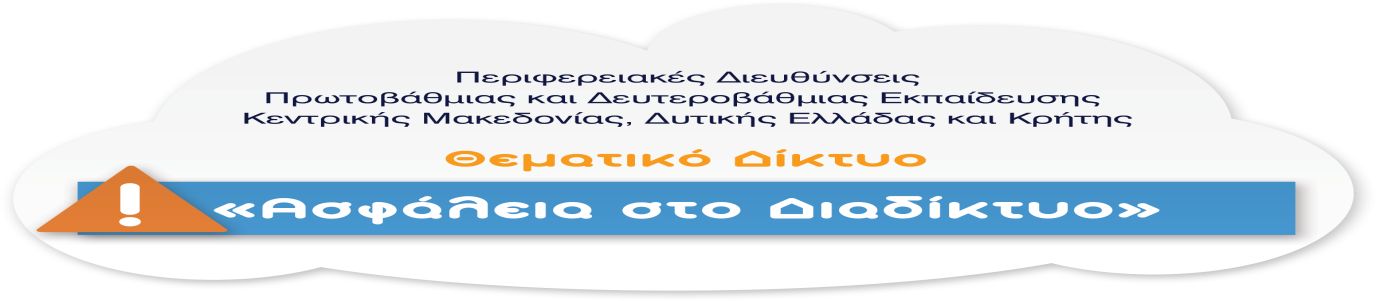 Περιφερειακή Διεύθυνση Α/θμιας και Β/θμιας Εκπαίδευσης Δυτικής Ελλάδας  6η  ΕΚΠΑΙΔΕΥΤΙΚΉ ΠΕΡΙΦΈΡΕΙΑ Π.Ε. ΑΧΑΪ́ΑΣ3ο ΔΗΜΟΤΙΚΟ ΣΧΟΛΕΙΟ ΠΑΤΡΑΣ 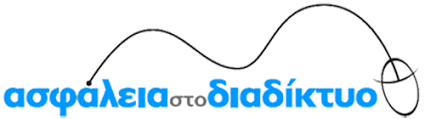 ΔΕΛΤΙΟ ΤΥΠΟΥΤΑΞΕΙΣ:  ΣΤ΄ΣΧΟΛΙΚΟ ΕΤΟΣ: 2018-2019ΥΠΕΥΘΥΝΟΙ ΕΚΠΑΙΔΕΥΤΙΚΟΙ: ΑΓΓΕΛΟΠΟΥΛΟΣ ΝΙΚΟΣ, ΚΟΝΤΟΓΙΑΝΝΗ ΧΑΡΙΚΛΕΙΑΟι μαθητές της Στ΄ τάξης του 3ου Δημοτικού Σχολείου  Πατρών στο πλαίσιο της συμμετοχής μας στο Διαπεριφερειακό  Θεματικό Δίκτυο «Ασφάλεια στο Διαδίκτυο» σχεδίασαν  ερωτηματολόγιο με στόχο να καταγράψουν  τις απόψεις των γονέων ως προς τη χρήση του Internet από τα παιδιά τους, τις μεθόδους επίβλεψης που εφαρμόζουν και τον βαθμό γνώσης των μεθόδων και εργαλείων, τα οποία διασφαλίζουν το ασφαλές σερφάρισμα στο Διαδίκτυο και τα Social Media και να ευαισθητοποιήσουν γονείς και μαθητές για την ασφάλεια και τη σωστή συμπεριφορά στο διαδίκτυο.Στο ερωτηματολόγιο συμμετείχαν 56 γονείς, άνδρες και γυναίκες, ηλικίας από 30 έως 50 ετών.Οι μαθητές που χωρίστηκαν σε ομάδες εργασίας, σχεδίασαν τις ερωτήσεις που θα περιέχει το ερωτηματολόγιο και αφού το μοίρασαν στους υπόλοιπους μαθητές του σχολείου συγκέντρωσαν τα συμπληρωμένα ερωτηματολόγια.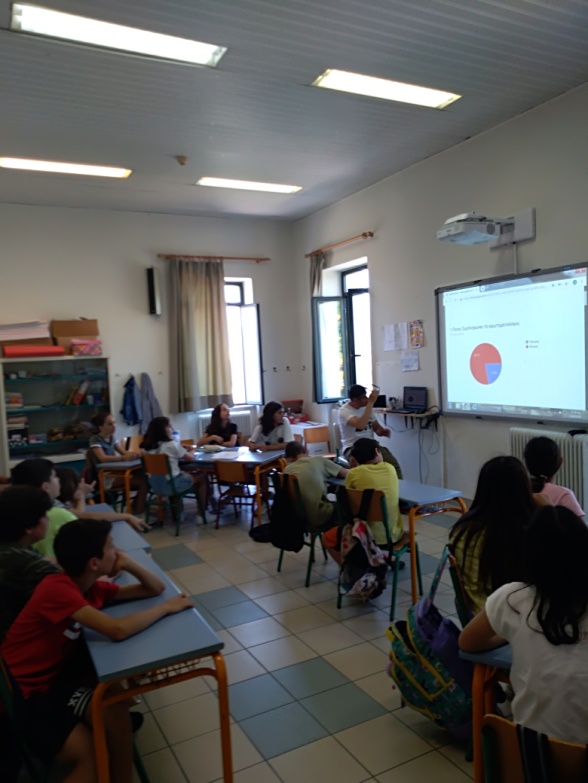 Στη συνέχεια επεξεργάστηκαν στατιστικά τις απαντήσεις και δημιούργησαν παρουσίαση (ppt) με τις ερωτήσεις και τα στατιστικά στοιχεία. Μπορείτε να δείτε την  παρουσίαση στο σύνδεσμο: https://drive.google.com/drive/folders/1h-l620W1jDYnA7iqSt8SYqBPwVsLabSi Για τη διάχυση των αποτελεσμάτων  παρουσίασαν το ppt  στους μαθητές των άλλων τάξεων και επακολούθησε συζήτηση, ώστε να κατανοήσουν και οι μαθητές των μικρότερων τάξεων τη χρησιμότητα αλλά και τους κινδύνους του διαδικτύου.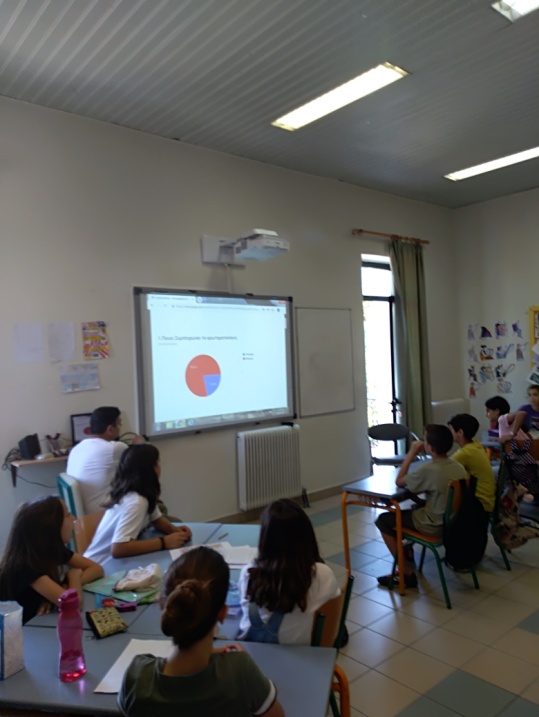 Οι μαθητές με τη δράση τους πέτυχαν τον σκοπό τους να ενημερωθούν και να ενημερώσουν για την ασφαλή χρήση του διαδικτύου.